فرم تأییدیة وضعیت مقاله برای آزمون جامع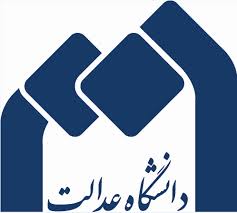 استاد/اساتید راهنما:  ........................................ با سلاماحتراماً اينجانب ........................................................ دانشجوي مقطع دکتری تخصصی رشته .............................................. ورودي .................................. كه از لحاظ نظام وظيفه...............................مي‌باشم، كليه دروس مربوطه را با موفقيت گذرانده و در تاريخ ............................. موضوع رساله  خود را تحت عنوان.............................................................................................................................................................................................به تصويب شوراي پژوهشي واحد رسانده و اكنون آماده آزمون جامع مي‌باشم. خواهشمند است دستور اقدام صادر فرمائيد. درضمن مشخصات مقاله /مقالات مستخرج از رساله به شرح ذيل جهت بررسي ايفاد مي گردد.عنوان كامل مجله به زبان اصلي: ........................................................................................................................................................................................................................................................عنوان مقاله : ...........................................................................................................................................................................................................................................................................................با درجه علمي:      معتبر ISI  به شماره ISSN مجله:      علمي پژوهشي وزارت علوم ،تحقيقات وفناوريISC  شماره ISSN  مجله:	علمی تخصصی دانشگاه عدالت، پژوهشنامة                         که در حال حاضر مقاله در وضعیت:       به چاپ رسيده است در صفحات ..........تا.........از شماره ............ جلد ............. در سال..............       داراي پذيرش چاپ معتبر ،رسمي وقطعي به تاريخ ..........................وشماره......................... مي باشد.                                                                                                                   نام و نام خانوادگي دانشجو .............................							                                                   امضاء و تاريخ.............................مديريت  گروه ......با سلام احتراما پايان نامه خانم/آقای  ........................................ ومقالات مستخرج از آ ن مورد بررسي و تائید  قرار گرفت وبدينوسيله اعلام مي گردد نامبرده آماده آزمون جامع می باشد. نام و نام خانوادگي استاد راهنما 1.....................................                                          نام و نام خانوادگي استاد راهنما 2......................................          امضاء و تاريخ.............................                                                                                                    امضاء و تاريخ.............................نام و نام خانوادگي استاد مشاور1..................................                             نام و نام خانوادگي استاد مشاور2.......................................             امضاء و تاريخ.............................                                                                                                      امضاء و تاريخ.............................ادارة کل آموزش و تحصیلات تکمیلی با سلام احتراما رسالة/آقای  ........................................ ومقالات مستخرج از آن مورد بررسي و تائید  قرار گرفت و  بدينوسيله اعلام مي گردد نامبرده آماده آزمون جامع می باشد. خواهشمنداست دستور اقدام مقتضی را صادر فرمایید.                مدیر گروه............امضا و تاریخ:ادارة کل پژوهش و فناوریبا سلام احتراما رسالة/آقای  ........................................ ومقالات مستخرج از آن مورد بررسي و تائید  قرار گرفت و بدينوسيله اعلام مي گردد نامبرده آماده آزمون جامع می باشد. خواهشمنداست دستور اقدام مقتضی را صادر فرمایید                مدیرکل آموزش و تحصیلات تکمیلی ............امضا و تاریخ:معاونت محترم علمی دانشگاه با سلام احتراما رساله دکتری  خانم/آقای  ........................................ و مقالات مستخرج از آن مورد بررسي و تائید  قرار گرفت و بدينوسيله اعلام مي گردد نامبرده به لحاظ تأییدیة مقاله، آماده آزمون جامع می باشد. خواهشمنداست دستور اقدام مقتضی را صادر فرمایید                مدیر کل پژوهش و فناوری ...........امضا و تاریخ: